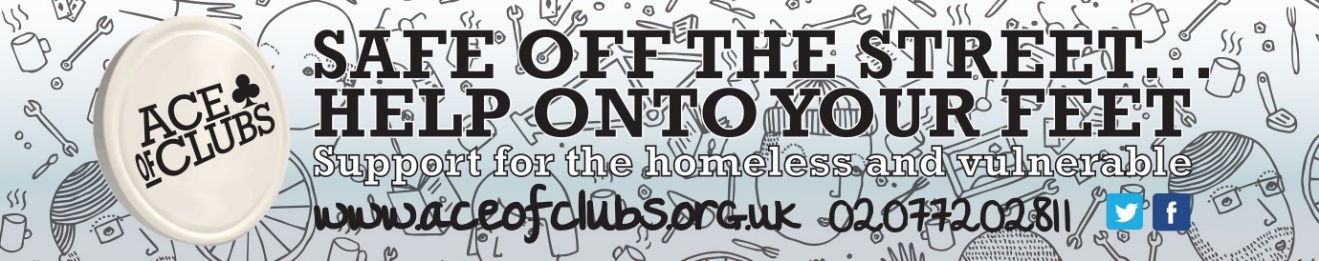 HARVEST WISH LIST 2021Long grain easy cook rice         Mushy peas                             Tinned tunaBasmati rice			          Lasagne sheets		         Pasta Sauces		Corned beef			         Tinned soup	                             PastaTinned vegetables	                   Tinned fruit			         Baked beans		Tinned beans/pulses	          Olive oil                                    BiscuitsTinned chopped tomatoes	Mayonnaise                             CustardRice pudding			Coconut milk		        Long-life milk		Vegetable oil			Salt, herbs, spices		        Sugar	Ketchup				Coffee                                     Tea Bags Hot Chocolate 			Tinned ready meals				        Bottled/Canned Drinks             Takeaway Bag Fillers (long life snack food) Vouchers to spend in Sainsbury’s to purchase meat and dairy products.All dry food provisions need to be unopened and they cannot be expired.NON FOOD ITEMSSleeping bags			Belts				         ThermalsBoxer shorts			Women’s pants			Socks				Long johns				Shoes + trainers			Gloves + Hats	 Waterproof clothing	          Warm clothing for Men and WomenBackpacks/Rucksacks Deodorants-spray			Shaving foam			RazorsWashing up liquid			J-cloths			Plastic cutlery			Kitchen towel		Unwanted oyster cards		Unlocked mobile phones 	Phone chargers			Sim cardsAce of Clubs, St Alphonsus Road, London, SW4 7ASmartinreyes@aceofclubs.org.uk 020 7720 2811Registered charity 1055187